PERFORMANCE IMPROVEMENT PLAN 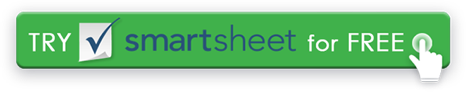 ACTION PLANAREAS OF CONCERNIn what areas has the employee not met expectations?Previously addressed issuesProvide details of any previously addressed issues, the context, and the outcome of discussions or training.OBSERVATIONSPREVIOUS DISCUSSIONSADDITIONAL TRAININGIMPROVEMENT GOALSProvide specific goals as they relate to areas of concern to be addressed and improved upon.EXPECTATIONSTo demonstrate progress toward improvement goal achievement, the following performance standard expectations must be met.GOAL ACTIVITIESList activities that will aid to achieve the improvement goals set above. RESOURCESList resources available to complete goal activities; for example, training materials, training activities, seminars, peer mentoring, management support, etc. PROGRESS MONITORINGProvide an evaluation schedule to monitor progress of improvement activities. FOLLOW-UP SCHEDULEPROGRESS BENCHMARKSTIMELINE FOR IMPROVEMENT, CONSEQUENCES, AND EXPECTATIONSProvide a summary of any stipulations placed upon the performance improvement plan, consequences of insufficient effort, and any legal concerns, such as confidentiality as related to this document.   SIGNATURESEMPLOYEE NAMEROLE / TITLEEMPLOYEE IDSUPERVISORDEPARTMENTDATEGOAL #GOAL DESCRIPTIONISSUE ADDRESSED BY MEETING GOALEXPECTATION DESCRIPTIONGOAL #ACTIVITYSTART DATEPROJECTED DATE OF COMPLETIONRESOURCE NAMEDESCRIPTION OF RESOURCEDATE SCHEDULEDACTIVITYCONDUCTED BYDATE COMPLETED30-Day Review45-Day Review60-Day Review90-Day ReviewGOAL #ACTIVITYDATE OF CHECKFOLLOW-UP METHODphone, email, mtg.EXPECTED PROGRESSCOMMENTSEMPLOYEE NAMEEMPLOYEE SIGNATUREDATESUPERVISOR NAMESUPERVISOR SIGNATUREDATEDISCLAIMERAny articles, templates, or information provided by Smartsheet on the website are for reference only. While we strive to keep the information up to date and correct, we make no representations or warranties of any kind, express or implied, about the completeness, accuracy, reliability, suitability, or availability with respect to the website or the information, articles, templates, or related graphics contained on the website. Any reliance you place on such information is therefore strictly at your own risk.